Tonga A®TYPE DESCRIPTION FOR EUROCOUSTIC                                                          CEILING SPECIFICATIONS  The suspended ceiling shall be made with straight-edged (A) Eurocoustic TONGA® type, rock wool self-supporting panels, clad on the exposed face with a white veil of colour  or decoration  and with a natural glass fibre veil on the rear. Modular dimensions:  they shall be: White and Colour:Decorations: Sound absorption: Panel performance shall be w = 1, class AReaction to fire: The installed ceiling’s reaction to fire shall be in accordance with Euroclass A1 (white) and A2s1d0 (colours and decorations). Moisture resistance:  The ceilings shall be perfectly 100% flat whatever be the moisture content. Light reflection:  The coefficient shall be greater than 85% (white).Installation: The ceiling shall be installed on a Quick-Lock grid made with galvanised steel profiles with visible base plate in white or in A rim angle with the same colour shall ensure peripheral finish to the right of walls and partitions.Recommendations for installation:It shall be in accordance with the requirements of the standard NFP 68 203 1 and 2; DTU 58.1 and other DTU in force according to the type of premises. The direction of installation of the panels must be taken into account. It is recommended to integrate the grills in the ceiling to balance the pressures and temperatures on either side of the ceiling. * Insert your selection in the colour drop-down list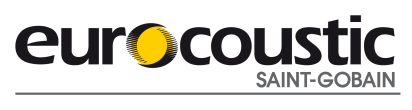 